morgan horse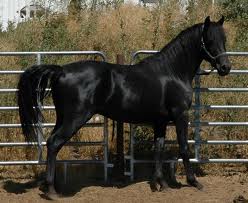 